PROJEKTSINFORMATĪVAIS ZIŅOJUMS Par Sabiedrisko pakalpojumu regulēšanas komisijas darbības finansēšanas modeļa pilnveidošanuInformatīvais ziņojums  sagatavots, lai pildītu 2016.gada 14.jūnija Ministru kabineta sēdē Ekonomikas ministrijai (turpmāk – EM) doto uzdevumu (Prot.Nr.29, 6.§ TA-870 2.punkts) sadarbībā ar Sabiedrisko pakalpojumu regulēšanas komisiju (turpmāk – Regulators) līdz 2017.gada 1.janvārim sagatavot un noteiktā kārtībā iesniegt izskatīšanai Ministru kabinetā informatīvo ziņojumu ar priekšlikumiem Sabiedrisko pakalpojumu regulēšanas komisijas darbības finansēšanas modeļa pilnveidošanai.Esošā situācija un problēmas izklāstsRegulators saskaņā ar likumu “Par sabiedrisko pakalpojumu regulatoriem” (turpmāk – Likums) ir veidots kā vienota regulatīva institūcija ar autonomu kompetenci un attiecīgi ar no tā izrietošu administratīvo un finanšu resursu vadības modeli, kuru Regulators plāno, organizē un noformē atbilstoši attiecīgā gada likumam par valsts budžetu un citiem attiecīgo jomu reglamentējošiem normatīvajiem aktiem.Saskaņā ar Likumu Regulatora darbību šobrīd finansē no ieņēmumiem, kas gūti, iekasējot valsts nodevu par sabiedrisko pakalpojumu regulēšanu (turpmāk – valsts nodeva). Likuma 31.panta otrajā daļā ir noteikts, ka valsts nodevas gada likme nedrīkst pārsniegt 0,2 procentus no komersanta sniegto sabiedrisko pakalpojumu neto apgrozījuma iepriekšējā kalendāra gadā. Valsts nodevas likmi atsevišķi katram regulējamās nozares sabiedrisko pakalpojumu veidam nosaka Ministru kabinets, pamatojoties uz sabiedrisko pakalpojumu gada neto apgrozījumu un Regulatora darbības nodrošināšanai nepieciešamajiem izdevumiem.Saskaņā ar Ministru kabineta 2009. gada 22.decembra noteikumiem Nr.1623 "Noteikumi par valsts nodevas likmi par sabiedrisko pakalpojumu regulēšanu un nodevas maksāšanas kārtību” līdz 2016.gada 31.decembrim valsts nodevas likme bija noteikta 0,17 procentu apmērā no komersanta sniegtā attiecīgā sabiedriskā pakalpojuma veida neto apgrozījuma iepriekšējā kalendāra gadā, savukārt kopš 2017.gada 1.janvāra tā ir noteikta 0,2 procentu apmērā no komersanta sniegtā attiecīgā sabiedriskā pakalpojuma veida neto apgrozījuma iepriekšējā kalendāra gadā.Saskaņā ar Likumu Regulatora darbības mērķis ir nodrošināt iespēju saņemt nepārtrauktus, drošus un kvalitatīvus sabiedriskos pakalpojumus, kuru tarifi (cenas) atbilst ekonomiski pamatotām izmaksām, kā arī veicināt attīstību un ekonomiski pamatotu konkurenci regulējamās nozarēs, nosakot sabiedrisko pakalpojumu regulēšanas kārtību un tiesiskās attiecības sabiedrisko pakalpojumu sniegšanā. Likumā noteiktā mērķa sasniegšanai Regulatora galvenie darbības virzieni ir:nodrošināt sabiedrisko pakalpojumu regulēšanu un konkurences attīstību visā valsts teritorijā enerģētikas, elektronisko sakaru, pasta, sadzīves atkritumu apsaimniekošanas un ūdenssaimniecības nozarēs, nodrošinot sabiedrisko pakalpojumu lietotājiem iespēju saņemt nepārtrauktus, drošus un kvalitatīvus sabiedriskos pakalpojumus regulējamās nozarēs par ekonomiski pamatotām cenām;veikt regulējamo sabiedrisko pakalpojumu sniedzēju darbības vērtēšanu, lai uzraudzītu sabiedrisko pakalpojumu atbilstību licences un vispārējās atļaujas nosacījumiem, noteiktām kvalitātes un citām prasībām, tehniskajiem noteikumiem, standartiem, kā arī līgumu noteikumiem;veikt sabiedrisko pakalpojumu sniedzēju regulējamo pakalpojumu kvalitātes mērījumus, lai aizstāvētu lietotāju intereses, veicinātu sabiedrisko pakalpojumu sniedzēju attīstību un nodrošinātu pastāvīgu un nepārtrauktu sabiedrisko pakalpojumu kvalitātes uzlabošanu;līdzdarboties ar Eiropas Savienības (turpmāk – ES) institūcijām un citām starptautiskajām organizācijām, lai veicinātu Eiropas regulēšanas tiesiskā ietvara attīstību un īstenošanu regulējamās nozarēs kā Latvijā, tā pārrobežu jautājumos atbilstoši ES direktīvām un dalībvalstu regulatoru jaunajām funkcijām;veikt citas funkcijas, kas noteiktas Likumā, regulējamo nozaru speciālos normatīvajos aktos un attiecīgo regulējamo nozari reglamentējošos ES tiesību aktos.Regulatora noteikto funkciju kvalitatīvai veikšanai ir nepieciešams atbilstošs budžets. Iepriekšējos pārskata periodos ir identificēti faktori, kuriem ir būtiska ietekme uz Regulatora finansējuma apmēru un pietiekamību, izmantojot esošo Regulatora finansējuma modeli: Tarifu un sniegto regulējamo pakalpojumu apjoma samazinājums. Kopš 2014.gada novērojama regulējamo sabiedrisko pakalpojumu tarifu, atsevišķos gadījumos arī sniegto sabiedrisko pakalpojumu apjomu, samazināšanās, kas tiešā veidā ietekmē valsts nodevas kopējo apmēru, kas tiek izmantots, lai noteiktu Regulatora finansējumu nākamā darbības gadā (skatīt 1.attēlu). Regulējamo uzņēmumu apgrozījuma samazinājums regulēšanas politikas un tiesiskā regulējuma izmaiņu dēļ nacionālajā un ES līmeni. No 2015.gada 1.janvāra ir atvērts elektroenerģijas tirgus mājsaimniecībām, kā rezultātā elektroenerģijas tirgotāju apgrozījums par elektroenerģijas piegādēm mājsaimniecībām tiek noteikts, izmantojot piegādātās elektroenerģijas cenas, nevis saistīto lietotāju gala tarifus.Elektronisko sakaru jomā, ieviešot Eiropas vienoto regulējumu vairumtirdzniecības līmenī, operatoru starpsavienojumu tarifiem noteikta zemāko maksimālo tarifu vērtība, kā rezultātā regulējamo komersantu apgrozījums pēdējo piecu gadu laikā samazinājies par 18%.2015.gada 27.februārī stājās spēkā Ministru kabineta noteikumi Nr.94 „Grozījumi Ministru kabineta 2009.gada 27.oktobra noteikumos Nr.1227 „Noteikumi par regulējamiem sabiedrisko pakalpojumu veidiem””, kuri nosaka pakalpojumu minimālo apjomu, no kura ūdenssaimniecības nozares komersants tiek regulēts, kā rezultātā 2015.gadā ir samazinājies regulējamo komersantu skaits ūdenssaimniecības nozarē.Enerģētikas nozarē regulēšanas režīms paredz skaidru siltumapgādes komersantu kurināmā izmaksu noteikšanu atbilstoši kurināmā cenu izmaiņām. Vairāk kā 80% no siltumenerģijas apjoma tarifs ir piesaistīts dabasgāzes cenas izmaiņām, tādēļ līdz ar dabasgāzes cenu samazinājumu sarūk arī regulējamo komersantu apgrozījums.Resursu nepieciešamības jaunu regulatīvo funkciju nodrošināšanai: Elektronisko sakaru nozarē:jāveic komersantu uzraudzība sakarā ar tīklu neitralitātes un starptautiskās viesabonēšanas mobilajos tīklos paaugstinātas maksas atcelšanu (2012. gada 13. jūnija Regula (ES) Nr.531/2012 par viesabonēšanu publiskajos mobilo sakaru tīklos Savienībā, stājusies spēkā );jānodrošina ES tiesiskā regulējuma saskaņota piemērošana elektronisko komunikāciju tīkliem un pakalpojumiem (2009. gada 25. novembra Regula Nr.1211/2009 ar ko izveido Eiropas Elektronisko komunikāciju regulatoru iestādi (BEREC) un biroju, lai attīstītu sadarbību starp regulatoriem un Komisiju, lai visās dalībvalstīs nodrošinātu ES tiesiskā regulējuma saskaņotu piemērošanu elektronisko komunikāciju tīkliem un pakalpojumiem un tādējādi veicinātu iekšējā tirgus attīstību);jāievieš ES tiesību aktiem atbilstošs regulējums par viesabonēšanu publiskajos mobilo sakaru tīklos (2012. gada 14.decembra Regula (ES) Nr.1203/2012 par regulētu mazumtirdzniecības viesabonēšanas pakalpojumu atsevišķu pārdošanu Savienībā,  2015. gada 16. decembra Regula (ES) Nr.2015/2352 ar ko nosaka vidējo svērto mobilā savienojuma pabeigšanas tarifu maksimumu visā Savienībā);jāievieš ES līmeņa ieteikumi par produktu un pakalpojumu tirgiem elektronisko sakaru nozarē par regulētu piekļuvi nākamās paaudzes piekļuves (NGA) tīkliem, par savienojuma pabeigšanas tarifu reglamentāciju fiksētajos un mobilajos tīklos ES, par saskanīgiem nediskriminēšanas pienākumiem un izmaksu aprēķināšanas metodēm platjoslas pakalpojumu jomā, par universālo pakalpojumu un lietotāju tiesībām attiecībā uz elektronisko sakaru tīkliem un pakalpojumiem u.c. (Ieteikums Nr.2007/879/EK; Ieteikums Nr.2010/572/ES, Ieteikums Nr.2009/396/EK; Ieteikums Nr.2009/396/EK, Ieteikums Nr.2014/710/ES; Ieteikums Nr.2012/798/ES).Pasta nozarē pēc attiecīgā Eiropas Savienības normatīvā regulējuma noteikšanas regulatoriem sagaidāma uzraudzības funkciju paplašināšana attiecībā uz pārrobežu pasta paku piegādes pakalpojumiem /saistībā ar e-tirdzniecības veicināšanu Eiropas Savienībā. Enerģētikas nozarē:jāievieš ES tiesību aktu prasības par enerģijas vairumtirgus integritāti un pārredzamību (REMIT) prasības un procedūras, kā arī  jāveic elektroenerģijas vairumtirdzniecības uzraudzība;sadarbībā ar Eiropas Komisiju, Energoregulatoru sadarbības aģentūru ACER (Agency for the Cooperation of Energy Regulators) un Elektroenerģijas pārvades sistēmu operatoru Eiropas tīklu ENTSO-E (European Network of Transmission System Operators for Electricity) jānodrošina kopējo interešu projektu vērtēšana, ES tīkla kodeksu izstrāde un sistēmas operatoru sertificēšanas uzraudzība;jāveic jauni uzdevumi saistībā ar dabasgāzes tirgus liberalizāciju, tajā skaitā sistēmas lietošanas noteikumu apspriešana un saskaņošana, dabasgāzes pārvades sistēmas operatora sertificēšana, sadales sistēmas operatora atbilstības neatkarības prasībām izvērtēšana, pārvades sistēmas attīstības 10 gadu plāna apstiprināšana un uzraudzība u.c. 	Izmaiņas regulatīvajās funkcijās un regulējamās nozarēs, kā arī Regulatora rīcībā esošie operatīvie dati par regulējamos sabiedrisko pakalpojumu sniedzēju neto apgrozījumu regulējamās nozarēs turpmākajos periodos liecina par ievērojamām korekcijām Regulatora turpmākajos budžeta ieņēmumos, kas, nepārskatot Regulatora finansēšanas modeli, varētu sarukt pat par 20% no sākotnēji plānotā apmēra.Komersantu sniegto regulēto sabiedrisko pakalpojumu apgrozījums, apgrozījumam atbilstošais nodevas apmērs un Regulatora faktiskie izdevumi no 2008. līdz 2016. gadam parādīti informatīvā ziņojuma 1.attēlā. 1.attēls. Regulējamo komersantu apgrozījums, nodevas apmērs un Regulatora izdevumi 2008. - 2016. gadā, milj. euro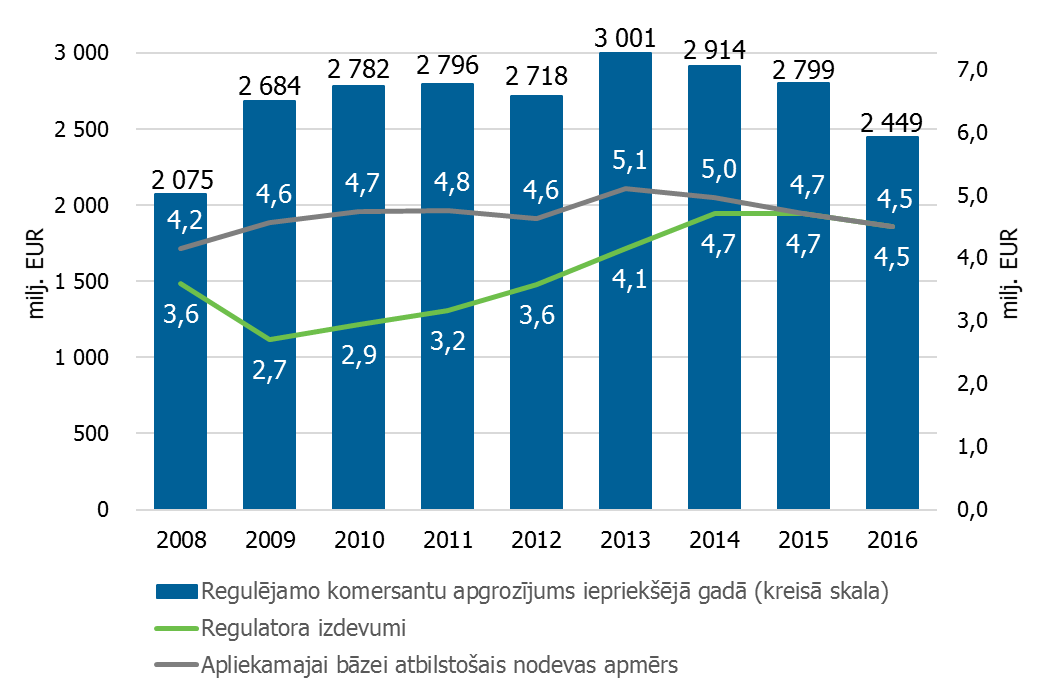 Starpība starp apgrozījumam atbilstošo valsts nodevas maksājumu un Regulatora faktiskajiem izdevumiem parāda, ka laika periodā no 2008. gada komersantiem ir pārrēķināta un attiecīgi nākamajā periodā samazināta ievērojama nodevas ieņēmumu daļa. Ja šajā periodā būtu bijusi iespēja novirzīt daļu no pārrēķinātas un attiecīgi nākamajā periodā samazinātās nodevas uzkrājuma veidošanai, Regulators, nepalielinot spēkā esošajā regulējumā noteikto nodevas apmēru, būtu varējis nodrošināt valsts nodevas uzkrājuma izveidošanu un spētu novērst 2016. gada laikā izveidojošos ieņēmumu (finanšu) nepietiekamību.Ņemot vērā izklāstītos faktorus, ir nepieciešams pārskatīt un izveidot atbilstošu un ilgtspējīgu Regulatora finansēšanas modeli, kas ļautu sasniegt  šādus mērķus:nodrošināti atbilstīgi finanšu resursi un cilvēkresursi, lai Regulators varētu kvalitatīvi veikt normatīvajos aktos noteiktos pienākumus (funkcijas);nodrošināta Regulatora budžeta (finansējuma) neatkarība no sabiedrisko pakalpojumu sniedzēju sniegto regulējamo pakalpojumu neto apgrozījuma izmaiņām vai enerģijas cenu svārstībām pasaulē.Eiropas Savienības tiesību aktos noteiktās budžeta neatkarības prasības un citu Eiropas Savienības valstu prakseIzvērtējot iespējamos Regulatora darbības finansēšanas modeļus, būtiska nozīme ir ne tikai attiecīgā finansēšanas modeļa atbilstībai nacionālajai tiesību sistēmai, bet arī tā atbilstībai Eiropas Savienības tiesību aktos noteiktajam prasībām.Tā, piemēram, enerģētikas nozarē Eiropas Parlamenta un Padomes direktīvā 2009/72/EK par kopīgiem noteikumiem attiecībā uz elektroenerģijas iekšējo tirgu un par Direktīvas 2003/54/EK atcelšanu (turpmāk – Direktīva 2009/72/EK) un Eiropas Parlamenta un Padomes direktīvā 2009/73/EK par kopīgiem noteikumiem attiecībā uz dabasgāzes iekšējo tirgu un par Direktīvas 2003/55/EK atcelšanu (turpmāk – Direktīva 2009/73/EK) ir noteikts, ka, lai aizsargātu regulatīvās iestādes neatkarību, dalībvalstīm jo īpaši jānodrošina, ka regulatīvā iestāde var pieņemt lēmumus neatkarīgi no politiskām struktūrām un ka tai ir atsevišķi ikgadēji budžeta piešķīrumi un iespēja neatkarīgi īstenot piešķirto budžetu, kā arī to, ka tai ir atbilstīgi cilvēkresursi un finanšu resursi, lai veiktu savus pienākumus.Vienlaicīgi gan Direktīva 2009/72/EK, gan Direktīva 2009/73/EK noteic, ka noteikumi par regulatīvās iestādes neatkarību attiecībā uz piešķirtā budžeta īstenošanu būtu jāpiemēro saskaņā ar dalībvalstu normatīvajiem aktiem par budžetu, vienlaikus veicinot Regulatora neatkarību no jebkādām politiskām vai ekonomiskām interesēm.Arī elektronisko sakaru nozarē Eiropas Parlamenta un Padomes Direktīva 2002/21/EK par kopējiem reglamentējošiem noteikumiem attiecībā uz elektronisko komunikāciju tīkliem un pakalpojumiem un Eiropas Parlamenta un Padomes Direktīva 2009/140/EK izvirza prasības regulatīvo funkciju finansēšanas apmēram, t.i. tam jābūt pietiekamam, lai Regulators varētu nodrošināt kvalificēta personāla ar īpašām zināšanām piesaistīšanu un Regulatoram noteikto uzdevumu (funkciju) veikšanu.Regulatoru finansējuma modeļi ir dažādi. Lielākajā daļā valstu regulatori tiek finansēti no regulēto uzņēmumu nodevām u.c. maksājumiem. Dažās valstīs regulatori tiek pilnībā finansēti no valsts budžeta dotācijām vai izmantojot kombinēto finansējuma modeli.1.tabula. Regulatīvo iestāžu finansējuma avoti * pašu ieņēmumi (no frekvenču maksām u.c.)Regulatora veiktā citu valstu regulatoru finansēšanas modeļu izpēte parāda, ka tie var atšķirties, taču pamatā ir veidoti tā, lai visefektīvāk nodrošinātu regulatora darbību. Šādā veidā valstis nodrošina, ka regulatīvajām iestādēm ir iespēja neatkarīgi īstenot piešķirto budžetu, kā arī to, ka tai ir atbilstīgi cilvēkresursi un finanšu resursi, lai veiktu savus pienākumus.	Kā liecina Regulatora veiktā citu valstu regulatoru, arī daudznozaru, aptauja, gan Eiropas Savienības, gan ASV štatu regulatoru finansēšanas modeļos ir iekļauta budžeta līdzekļu uzkrājumu veidošana neparedzētiem gadījumiem. Piemēram, Itālijas Elektroenerģijas, gāzes un ūdens regulators (AEEGSI) atbilstoši tiesību aktos noteiktajam deleģējumam organizatoriskajos, administratīvajos un finanšu autonomijas jautājumos budžeta regulējumā ir iekļāvis AEEGSI tiesības izveidot īpašu budžeta līdzekļu uzkrājumu fondu neparedzētiem izdevumiem un budžeta deficīta segšanai. Šajā fondā tiek ieskaitīts noteikts procents no budžeta pārpalikuma, savukārt budžeta līdzekļu uzkrājums nevar pārsniegt noteiktu summu (AEEGSI gadījumā – 40 miljonus euro).2.tabula. Regulatīvo iestāžu finansējuma modeļiEkonomiskās sadarbības un attīstības organizācijas rekomendācijas 2016.gadā Ekonomiskās sadarbības un attīstības organizācija (The Organisation for Economic Co-operation and Development) (turpmāk - OECD) veica Regulatora kā regulatīvas iestādes funkciju, procesu un prakses analīzi un sagatavoja rekomendācijas Regulatora turpmākās darbības uzlabošanai. 2016.gada ziņojumā “Latvijas Sabiedrisko pakalpojumu regulēšanas komisijas darbības rezultātu uzlabošana” (“Driving Performance at Latvia’s Public Utilities Commission”) (turpmāk - OECD ziņojums) ir ietvertas OECD rekomendācijas stiprināt Regulatora institucionālo un finansiālo neatkarību, īpaši nodrošinot, ka Regulatora budžets  ir pilnīgi neatkarīgs. OECD ziņojumā ir ietverta rekomendācija pārskatīt valsts nodevas noteikšanas kārtību, nodrošinot pietiekamu tās aizsardzību no sabiedrisko pakalpojumu sniedzēju sniegto sabiedrisko pakalpojumu neto apgrozījuma izmaiņām un enerģijas cenu svārstībām pasaulē, kā arī tiesības veidot Regulatora budžeta rezervi strauju ienākumu samazināšanās gadījumā. Atbilstoši OECD novērojumiem, Regulators budžetu plāno autonomi, balstoties uz normatīvajos aktos noteiktajām funkcijām un uzdevumiem un maksimāli norobežojoties no iespējamās nozares ietekmes. Tomēr piešķirtos budžeta līdzekļus Regulators var izmantot tikai saskaņā ar likumu par budžetu kārtējam gadam un saskaņā ar finansēšanas plāniem. OECD ieskatā Likumā ietvertais deleģējums Ministru kabinetam noteikt valsts nodevas likmi rada situāciju, ka lēmumu par Regulatora finansējuma apmēru faktiski pieņem ministri, kuri vada ministrijas, kas ir akcionāri Regulatora uzraudzītajiem komersantiem. Šāda valsts nodevas likmes noteikšanas kārtība rada bažas par iespējamu interešu konflikta risku un var kļūt par instrumentu, lai Ministru kabinets varētu īstenot ietekmi uz Regulatoru.  OECD uzsver, ka minētais deleģējums Ministru kabinetam rada īpašus riskus Latvijas kontekstā, kur valsts uzņēmumi ir nozīmīga Regulatora pārraudzīto nozaru daļa.Līdz ar to OECD rekomendē pārskatīt un noteikt tādu Regulatora darbības finansēšanas modeli, kas vienlīdz garantētu pietiekamu atbildību, samazinātu iespējamos interešu konflikta riskus un novērstu iespējamo nepamatoto Regulatora ietekmēšanu. OECD ieskatā valsts nodevas apmēru varētu noteikt likuma līmenī, bez nepieciešamības noteikt nodevas griestus, kā arī izstrādāt mehānismu, kas valsts nodevas pārmaksas gadījumā neradītu nepieciešamību valsts nodevu atmaksāt (samazināt) katru gadu.Vienlaikus OECD savās rekomendācijās piedāvā arī alternatīvu transparentu mehānismu regulatīvās maksas noteikšanai un  Regulatora pieprasīto finanšu resursu izlietošanas pamatotības izvērtēšanai, t.i., ierosina izvērtēt Regulatora finansējuma apmēra noteikšanu deleģēt parlamentārai komisijai vai kādai citai neatkarīgai institūcijai. Šajā gadījumā Regulators sagatavo priekšlikumus, kas pamato nepieciešamās izmaksas likumā noteikto uzraudzības funkciju izpildes nodrošināšanai, un iesniedz tās izvērtēšanai neatkarīgai institūcijai. Neatkarīgā institūcija pieņem lēmumu par regulatīvās maksas apmēru vai arī iesniedz attiecīgu priekšlikumu Ministru kabinetam. Priekšlikumi Sabiedrisko pakalpojumu regulēšanas komisijas darbības finansēšanas modeļa pilnveidošanaiIespējamo Regulatora darbības finansēšanas modeļa variantu identificēšanai un izvērtēšanai ar Ministru prezidenta biedra, ekonomikas ministra 2016.gada 21.oktobra rīkojumu Nr.214 ir izveidota darba grupa (turpmāk – Darba grupa).  Dalībai Darba grupā ir deleģēti pārstāvji no Ekonomikas ministrijas, Regulatora, Vides aizsardzības un reģionālās attīstības ministrijas, Satiksmes ministrijas, Finanšu ministrijas, Valsts kases, Latvijas Informācijas un komunikācijas tehnoloģijas asociācijas, Latvijas Darba devēju konfederācijas un Latvijas Tirdzniecības un rūpniecības kameras. Darba grupas ietvaros par ilgtspējīgāko un OECD rekomendācijām atbilstošāko Regulatora finansēšanas modeli ir atzīts finansēšanas modelis, kas sastāv no šādiem savstarpēji saistītiem elementiem (skatīt. 2.attēlu):normatīvajos aktos paredzētie Regulatora finansējuma avoti, tajā skaitā:valsts nodeva;citi ieņēmumi par Regulatora sniegtajiem pakalpojumiem, kas tiek noteikti attiecīgās regulējamās nozares speciālajā likumā, pamatojoties uz Regulatora administratīvajam izmaksām un attiecīgās funkcijas (pakalpojuma) nodrošināšanai nepieciešamajiem izdevumiem;valsts nodevas apmērs, tās aprēķināšanas un maksāšanas kārtība tiek pārskatīta, pilnveidota un noteikta Likumā;tiesības Regulatoram veidot uzkrājumus no valsts nodevas ieņēmumiem;pilnveidota Regulatora budžeta izstrādes un izpildes uzraudzība.2.attēls. Regulatora finansēšanas modelis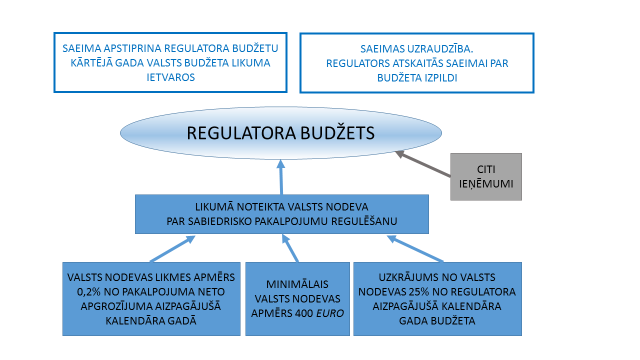 Valsts nodevas par sabiedrisko pakalpojumu regulēšanu likmeSaskaņā ar likumu “Par valsts budžetu 2017. gadam” Regulatora budžets 2017. gadam valsts noteikto funkciju īstenošanai ir apstiprināts  4 950 570 euro apmērā.Lai novērstu regulējamo komersantu loka un apgrozījuma izmaiņu negatīvās sekas uz Regulatora budžetu, t.i., nodrošinātu finanšu resursu pietiekamību regulatīvo funkciju izpildei un sekmētu Regulatora spēju kvalitatīvi veikt sabiedrisko pakalpojumu regulēšanu, 2016.gada 14.jūnijā Ministru kabinetā tika pieņemti grozījumi Ministru kabineta 2009.gada 22.decembra noteikumos Nr.1623 "Noteikumi par valsts nodevas likmi par sabiedrisko pakalpojumu regulēšanu un nodevas maksāšanas kārtību", paredzot no 2017.gada 1.janvāra palielināt valsts nodevas likmi no 0,17% uz 0,2% no komersanta sniegto sabiedrisko pakalpojumu neto apgrozījuma iepriekšējā kalendārā gadā.Nolūkā nodrošināt Regulatora finanšu pietiekamību likumā “Par sabiedrisko pakalpojumu regulatoriem” un regulējamo nozaru speciālajos normatīvajos aktos noteikto funkciju izpildei, papildus  2016.gadā Saeimā tika pieņemti grozījumi arī Elektroenerģijas tirgus likumā, ar kuriem ir noteikts publiskā tirgotāja un elektroenerģijas sistēmas īpašnieka pienākums maksāt valsts nodevu par sabiedrisko pakalpojumu regulēšanu likumā "Par sabiedrisko pakalpojumu regulatoriem" noteiktajā kārtībā. Saskaņā ar Elektroenerģijas tirgus likumu valsts nodevu publiskais tirgotājs maksā no iepriekšējā kalendāra gada galalietotāju maksājumiem, kuri kompensē publiskajam tirgotājam Elektroenerģijas tirgus likumā noteiktās izmaksas, bet elektroenerģijas sistēmas īpašnieks valsts nodevu maksā no saviem ieņēmumiem par pārvades sistēmas aktīvu iznomāšanu pārvades sistēmas operatoram iepriekšējā kalendāra gadā, kura tiek aprēķināta un maksāta no elektroenerģijas sistēmas īpašnieka ieņēmumiem par pārvades sistēmas aktīvu iznomāšanu pārvades sistēmas operatoram iepriekšējā kalendāra gadā.Šobrīd izstrādes un saskaņošanas stadijā ir likumprojekts “Grozījums Elektronisko sakaru likumā” un Ministru kabineta noteikumu projekts “Noteikumi par numerācijas lietošanas tiesību ikgadējo valsts nodevu”. Iepriekš minētie normatīvo aktu projekti paredz pārskatīt ikgadējās valsts nodevas par numerācijas lietošanas tiesībām likmes un to maksāšanas kārtību, paredzot, ka elektronisko sakaru komersantiem būs jāmaksā ikgadējā nodeva par numuriem, uz kuriem ir piešķirtas numerācijas lietošanas tiesības, vai arī, ja uz tā elektronisko sakaru tīklu tiks pārvietots numurs. Iepriekš ikgadējā valsts nodevas par numerācijas lietošanas tiesībām elektronisko sakaru komersantiem bija jāmaksā tikai par īsajiem kodiem. Pārskatot ikgadējās valsts nodevas par numerācijas lietošanas tiesībām likmes, var tikt skatīts Regulatora priekšlikums par minētās nodevas daļas (25%) novirzīšanu Regulatoram numerācijas lietošanas tiesību un numuru uzraudzības un kontroles funkciju nodrošināšanai. Prognozētā ietekme uz valsts budžeta ieņēmumiem gadā sasniegtu 1 664 762 euro, attiecīgi Regulatoram novizamais valsts nodevas ieņēmumu apmērs būtu 486 338 euro.Ja daļa no valsts nodevas par numerācijas lietošanas tiesībām būtu pieejama Regulatora budžeta veidošanai, tas sekmētu arī informatīvā ziņojuma 4.4. sadaļā minētā uzkrājuma veidošanos Regulatora darbības nodrošināšanai un ļautu rosināt diskusijas par regulējamo uzņēmumu iemaksu pārskatīšanu, paredzot samazināt valsts nodevas likmi par sabiedrisko pakalpojumu regulēšanu.   Šādu Regulatora papildus ieņēmumu ietekme uz Regulatora finansēšanas modeli būtu jāvērtē atsevišķi.Valsts nodevas par sabiedrisko pakalpojumu regulēšanu minimālais apmērsPārskatot valsts nodevas apmēru, vienlaicīgi būtu nosakāms minimālais (fiksēts) valsts nodevas apmērs, kurš nebūtu atkarīgs no komersanta sniegto sabiedrisko pakalpojumu neto apgrozījuma, bet kuru komersants maksātu gadījumos, kad komersants pārskata gada ietvaros nav sniedzis regulējamo sabiedrisko pakalpojumu (sabiedriskā pakalpojuma gada neto apgrozījums ir 0 euro) vai  sabiedriskā pakalpojuma gada neto apgrozījumam atbilstošais nodevas maksājums būtu mazāks par minimālo (fiksēto) valsts nodevas apmēru.Minimālā valsts nodevas apmēra noteikšana sakārtotu to komersantu uzskaiti un uzraudzību, kuri savulaik reģistrējušies kā sabiedrisko pakalpojumu sniedzēji, bet regulējamo pakalpojumu sniegšanu nav uzsākuši. Saskaņā ar Regulatora sniegto informāciju no 2016.gada otrajā pusgadā pakalpojumu sniedzēju reģistros uzskaitītajiem 875 komersantiem regulējamos pakalpojumus nesniedz 154 komersanti, no kuriem 37% reģistrējušies elektronisko sakaru nozarē, 10% – pasta pakalpojumu nozarē, 42% – elektroenerģijas nozarē un 11% – siltumapgādes nozarē.Šādu reģistrētu, bet sabiedrisko pakalpoju sniegšanu neuzsākušu komersantu uzraudzības (uzskaite, atskaišu iesniegšanas kontrole, atskaišu apkopošana) izmaksas šobrīd netiek segtas ar šo komersantu nodevas maksājumiem. Sagaidāms, ka, ieviešot minimālo nodevas maksājumu, lielākā daļa komersantu, kuri nesniedz regulējamos pakalpojumus, atstās regulējamo komersantu reģistrus.Attiecībā uz komersantiem, kuri sniedz regulējamos sabiedriskos pakalpojumus, bet apgrozījums no regulējamo pakalpojumu sniegšanas nesasniedz 200 tūkst. euro gadā, veidojas situācija, ka ar šo komersantu nodevas maksājumiem netiek segtas komersantu uzskaites un uzraudzības izmaksas. Saskaņā ar Regulatora veiktajiem aprēķiniem valsts nodevas minimālā maksājuma apmērs būtu nosakāms 400 euro apmērā, pieņemot, ka komersants izmantos Regulatora izveidoto elektronisko informācijas ievades sistēmu, atbilstoši tiesību aktos noteiktajai kārtībai reizi gadā iesniegs provizorisko neto apgrozījuma aprēķinu, pēc gada pārskata apstiprināšanas iesniegs pārskatu un precizēto apgrozījuma aprēķinu, savlaicīgi veiks ceturkšņa maksājumus un sniegs ar regulējamā pakalpojuma sniegšanu saistītās atskaites. Šādā gadījumā Regulatora izmaksas veidojas no uzskaites un informācijas ievades sistēmas uzturēšanas izmaksām, atskaišu iesniegšanas kontroles izmaksām un atskaišu apkopošanas izmaksām.Lai novērtētu minimālas administratīvās izmaksas, kas Regulatoram rodas uzraugot komersantu (tajā skaitā gadījumos, kad komersants pārskata gada ietvaros nav sniedzis regulējamo sabiedrisko pakalpojumu vai sabiedriskā pakalpojuma gada neto apgrozījumam atbilstošais nodevas maksājums būtu mazāks par 400 euro), tiek pieņemts, ka Regulatoram minimālās informācijas pieprasīšana, saņemšana un apstrāde no viena komersanta gada laikā var aizņemt vidēji 5,33 cilvēkstundas. Aprēķinot informatīvajā ziņojumā piedāvātās minimālās valsts nodevas apmēra administratīvo izmaksu novērtējumu, tiek pieņemts, ka minimālais Regulatora informācijas pieprasījumu un apstrādes gadījumu skaits kalendārā gada ietvaros uz vienu komersantu ir 9, savukārt vidējā stundas samaksu likme Regulatorā atbilstoši Regulatora mājas lapā publiskotajai informācijai par Regulatora amatpersonu un darbinieku mēnešalgas apmēru sadalījumā pa amatu grupām ir 8,33 euro.Līdz ar to, aprēķinā izmantojot  formulu C = (f x l) x (n x b), kur C – minimālās informācijas pieprasīšanas un apstrādes izmaksas jeb minimālās Regulatora administratīvās izmaksas; f – finanšu līdzekļu apjoms, kas nepieciešams, lai nodrošinātu projektā paredzētā informācijas sniegšanas pienākuma izpildi (stundas samaksas likme, ieskaitot virsstundas vai stundas limitu ārējo pakalpojumu sniedzējiem, ja tādi ir);l – laika patēriņš, kas nepieciešams, lai sagatavotu informāciju, kuras sniegšanu paredz projekts; n – komersantu skaits, uz ko attiecas informācijas sniegšanas prasības; b – minimālais reižu skaits, cik gada laikā tiek pieprasīta un apstrādāta informācija, minimālās Regulatora administratīvās izmaksas, kas saistītas ar informācijas pieprasīšanu, saņemšanu un apstrādi viena kalendāra gara ietvaros ir 349 641 euro, t.i. C = (8,33 x 5,33) x (875 x 9) = 349 641, kuras, proporcionāli attiecinot uz vienu regulējamo komersantu veido aptuveni 400 euro gadā.No komersantiem, kuri sniedz regulējamos sabiedriskos pakalpojumus un uzrāda apgrozījumu no regulējamo pakalpojumu sniegšanas, apmēram pusei regulējamo pakalpojumu gada apgrozījums pārsniedz 200 tūkst. euro gadā. Šo komersantu nodevas maksājumus minimālā nodevas apmēra noteikšana neietekmētu.Komersantu, kuru regulējamo pakalpojumu gada apgrozījums ir no 50 tūkst. līdz 200 tūkst. euro (2015.gadā – 116 komersanti), vidēji nodevas maksājums varētu palielināties katram par 170 euro gadā. Kopējie papildus nodevas ieņēmumi novērtēti 20 tūkst. euro.Komersantu, kuru regulējamo pakalpojumu apgrozījums nepārsniedz 50 tūkst. euro (2015.gadā – 209 komersanti), vidēji nodevas maksājums varētu palielināties katram par 360 euro gadā, kopējie papildus nodevas ieņēmumi novērtēti 72,5 tūkst. euro.Atbilstoši 2016.gada otrajā pusgadā pieejamiem datiem, apmēram 10 komersantiem 2015.gadā ir uzrādīti ieņēmumi no regulējamo pakalpojumu sniegšanas, bet regulējamo pakalpojumu apgrozījums nepārsniedz 1000 euro gadā. Šādiem komersantiem iespaids no minimālā nodevas apmēra noteikšanas salīdzinājumā ar kopējo regulējamo pakalpojumu apgrozījumu ir nozīmīgs, tomēr var pieņemt, ka tas neapgrūtinās regulējamo pakalpojumu sniegšanu – daži komersanti ir nesen uzsākuši regulējamo pakalpojumu sniegšanu un nav nostrādājuši pilnu gadu, vēl dažiem ir nozīmīgs apgrozījums neregulējamo pakalpojumu sniegšanā. Kopējā novērtējumā pieņemts, ka šie komersanti vai nu sasniedz lielāku apgrozījumu, vai izbeidz darbību regulējamo pakalpojumu sniegšanā, no komersantiem ar tik nelielu regulējamo pakalpojumu apgrozījumu nav sagaidāmi papildus nodevas ieņēmumi.Kopumā papildus ieņēmumi no komersantiem, kuri gūst ieņēmumus no regulējamo sabiedrisko pakalpojumus sniegšanas, un kuru nodevas maksājums līdz šim nesasniedza 400 euro gadā, ņemot vērā iespējamo komersantu skaita samazinājumu, novērtēts 90-100 tūkst. euro apmērā.Valsts nodevas par sabiedrisko pakalpojumu regulēšanu noteikšanas kārtībaSaskaņā ar Likumu Regulatora darbību šobrīd finansē no ieņēmumiem, kas gūti, iekasējot valsts nodevu, savukārt valsts nodevas likmi atsevišķi katram regulējamās nozares sabiedrisko pakalpojumu veidam nosaka Ministru kabinets (Ministru kabineta 2009. gada 22. decembra noteikumi Nr.1623 "Noteikumi par valsts nodevas likmi par sabiedrisko pakalpojumu regulēšanu un nodevas maksāšanas kārtību”), pamatojoties uz sabiedrisko pakalpojumu gada neto apgrozījumu iepriekšējā kalendāra gadā un Regulatora darbības nodrošināšanai nepieciešamajiem izdevumiem.Saskaņā ar OECD novērojumiem šāda valsts nodevas likmes noteikšanas kārtība, kad valsts nodevas noteikšana ir deleģēta Ministru kabinetam, rada bažas par iespējamu interešu konflikta risku un var kļūt par instrumentu, lai Ministru kabinets varētu īstenot ietekmi uz Regulatoru.Lai ieviestu OECD ziņojumā ietvertās rekomendācijas un novērstu bažas par iespējamo interešu konfliktu vai iespējamo politisko ietekmi uz Regulatoru, Darba grupas ieskatā valsts nodevas likmes konkrētais apmērs un tās maksāšanas kārtība būtu nosakāma nevis Ministru kabineta noteikumos, bet Likumā.Vienlaikus, lai nodrošinātu Regulatoram nākotnē iespēju savlaicīgāk un precīzāk plānot budžeta pieprasījumus, un ņemot vērā normatīvajos aktos noteiktos komersantu gada pārskatu apstiprināšanas termiņus, būtu jāpārskata arī valsts nodevas aprēķināšanā izmatojamie dati. Valsts nodevas aprēķinam būtu jābalstās nevis uz komersanta sniegtā sabiedriskā pakalpojuma neto apgrozījumu pagājušajā kalendāra gadā, bet gan uz komersanta sniegtā sabiedriskā pakalpojuma neto apgrozījumu aizpagājušā kalendāra gadā, kas nodrošinātu Regulatoram iespēju budžeta plānošanā izmantot nevis komersanta iesniegtās prognozes par plānoto neto apgrozījumu un operatīvos datus, bet gan auditētus, attiecīgā komersanta gada pārskatā iekļautos datus par komersanta sniegtā sabiedriskā pakalpojuma neto apgrozījumu. Valsts nodevas par sabiedrisko pakalpojumu regulēšanu uzkrājuma veidošanaBūtisks elements ilgtspējīgam Regulatora finansēšanas modelim ir tiesību aktos Regulatoram noteiktas tiesības veidot valsts nodevas ieņēmumu uzkrājumu.Saskaņā ar Likumu valsts nodeva par sabiedrisko pakalpojumu regulēšanu tiek ieskaitīta Regulatora kontā Valsts kasē un ir izmantojama vienīgi Regulatora darbības nodrošināšanai. Šobrīd spēkā esošais tiesiskais regulējums paredz, ja attiecīgajā kalendāra gadā samaksātā valsts nodeva pārsniedz Regulatora darbības nodrošināšanai nepieciešamās izmaksas, to izmanto regulatora darbības nodrošināšanai nākamajā gadā, savukārt sabiedrisko pakalpojumu sniedzējam, kas attiecīgajā kalendāra gadā ir samaksājis valsts nodevu par sabiedrisko pakalpojumu regulēšanu, nākamajā gadā šīs nodevas apmēru samazina par pārmaksāto summu proporcionāli iemaksātās nodevas lielumam attiecīgajā gadā.Regulatora līdzšinējā pieredze un Regulatora pēdējo gadu budžeti apliecina, ka līdzšinējais valsts nodevas administrēšanas modelis ierobežo Regulatora spēju ilgtermiņā ieplānot nozīmīgus un vairāku gadu periodā realizējamus IT vai infrastruktūras projektus, kā arī rada risku, kas saistīti ar Regulatora budžeta pietiekamību Regulatoram nelabvēlīgas tiesvedības rezultātā. Savukārt minētie faktori apvienojumā ar ievērojamu regulējamo komersantu apgrozījuma kritumu vairāku gadu periodā reāli apdraud finansējuma pietiekamību Regulatora pamata funkciju izpildei un atbilstoša un kvalificēta personāla noturēšanai.    Līdz ar to, ja attiecīgajā kalendāra gadā valsts nodeva pārsniedz Regulatora darbības nodrošināšanai nepieciešamās izmaksas attiecīgajā kalendāra gadā, tā būtu uzkrājama un izmantojama Regulatora darbības nodrošināšanai nākamajos periodos, vienlaicīgi Likumā ierobežojot uzkrājumu maksimālo apmēru, t.i., nosakot to 25% apmērā no aizpagājušā kalendāra saimnieciskā gada plānotā budžeta. Likumā būtu jāparedz, ja valsts nodevas uzkrājuma kopējais apmērs kārtējā saimnieciskā gada beigās pārsniedz Likumā paredzēto maksimālo apmēru, tad iekasētās valsts nodevas pārsniegums komersantiem jākompensē, attiecīgi samazinot komersantu nākamos veicamos valsts nodevas maksājumus. Šādu uzkrājumu veidošanas praksi saskaņā ar normatīvajiem aktiem īsteno Finanšu un kapitāla tirgus komisija (turpmāk – FKTK).  Finanšu un kapitāla tirgus komisijas likums nosaka, ka gada beigās FKTK kontos Latvijas Bankā esošo līdzekļu atlikumi paliek FKTK rīcībā un tiek izmantoti nākamajā gadā FKTK padomes apstiprinātā budžeta izdevumu finansēšanai. Savukārt saskaņā ar normatīvajos aktos noteiktā kārtībā apstiprināto FKTK budžetu, lai nodrošinātu FKTK darbības nepārtrauktību un tās savlaicīgu saistību izpildi, FKTK budžetā tiek paredzēts, ka FKTK naudas līdzekļiem kontā Latvijas Bankā katra ceturkšņa sākumā jābūt vismaz ceturtdaļai budžeta summas.Valsts nodevas uzkrājuma izveidošana, neatkarīgi no regulējamo sabiedrisko pakalpojumu sniedzēju neto apgrozījumu svārstībām, ilgtermiņā nodrošinātu nepieciešamo Regulatora veicamo funkciju un ar to saistīto izdevumu finansēšanu, tajā skaitā, lai nodrošinātu Regulatoram spēju piesaistīt un ilgtermiņā noturēt kvalificētu personālu normatīvajos aktos noteikto funkciju un pienākumu kvalitatīvai izpildei.Pietiekama valsts nodevas uzkrājuma izveidošanas gadījumā Regulatoram tiktu nodrošināta finanšu un rīcības rezerve ilgtermiņā  ieplānotu izdevumu (atbilstošu, ar regulēšanas funkcijām saistītu IT risinājumu ieviešana, detalizētāka pakalpojumu kvalitātes kontrole u.c.) un neplānotu izdevumu (piemēram, tiesvedības, zaudējumu prasības tiesvedībās) segšanai. Nepieciešamības gadījumā valsts nodevas uzkrājums nodrošinātu arī pietiekamu laika rezervi nepieciešamo grozījumu normatīvajos aktos, kas reglamentē Regulatora finansējumu, izstrādei, apspriešanai, apstiprināšanai un ieviešanai, jo tas ir laikietilpīgs process. Citi Regulatora ieņēmumiPiedāvātais Regulatora finansējuma modelis pieļauj regulējamo nozaru  speciālajos normatīvajos aktos noteikt citus maksājumus par Regulatora sniegtajiem pakalpojumiem, kas neietilpst sabiedrisko pakalpojumu regulēšanas funkcijās Likuma izpratnē. Šādu maksājumu apmērs un to maksāšanas kārtība būtu nosakāma attiecīgās regulējamās nozares speciālajā likumā, balstoties uz Regulatora administratīvajam izmaksām un attiecīgās funkcijas (pakalpojuma) nodrošināšanai nepieciešamajiem izdevumiem, vienlaicīgi to administrēšanu deleģējot Regulatoram.Saskaņā ar Darba grupas rīcībā esošo informāciju 2017.gada 2.februārī Saeima otrajā lasījumā ir izskatījusi un atbalstījusi likumprojektu „Ātrdarbīga elektronisko sakaru tīkla likums” (Nr. 776/Lp12.), kas paredz Regulatora kompetenci ārpustiesas kārtībā izskatīt domstarpības, kas radušās saistībā ar likumprojektā regulēto subjektu tiesībām un pienākumiem.Likumprojekts paplašina Regulatora darbības jomu, nosakot kompetenci izskatīt domstarpības un pieņemt lēmumus arī attiecībā uz komersantiem tādās jomās, kas nav regulētas Likumā, piemēram, par autoceļu, ostu un lidostu infrastruktūru. Likumprojektā ir paredzēts, ka Regulatorā domstarpības izskatīšana notiek par maksu un maksājums par domstarpības izskatīšanu tiek nodalīts no valsts nodevas, tādējādi nodrošinot Regulatora darbības domstarpību izskatīšanā nošķiršanu no regulējamām jomām. Maksājumu par domstarpības izskatīšanu plānots noteikt kā konkrēta apmēra vienreizēju maksājumu balstoties uz Regulatora administratīvajam izmaksām un attiecīgās funkcijas (pakalpojuma) nodrošināšanai nepieciešamajiem izdevumiem.Likumdevējam regulējamo nozaru speciālajos normatīvajos aktos deleģējot Regulatoram jaunas funkcijas vai paredzot Regulatoram citus ieņēmumus par Regulatora sniegtajiem pakalpojumiem (piemēram, ikgadējās valsts nodevas par numerācijas lietošanas tiesībām pārskatīšana), to apmērs un ietekme uz Regulatora finansēšanas modeli būtu jāvērtē atsevišķi. Regulatora budžeta apstiprināšana un izpildes uzraudzībaBūtisks finansēšanas modeļa elements ir Regulatora budžeta apstiprināšanas un izlietošanas mehānisms. Šobrīd Regulatora budžets tiek apstiprināts Saeimā likuma par budžetu kārtējam gadam ietvaros, savukārt saskaņā ar Likumu par budžetu un finanšu vadību Regulatora budžeta pieprasījums, ievērojot normatīvajos aktos ietvertos nosacījumus, līdz gadskārtējā budžeta likuma projekta iesniegšanai Ministru kabinetam bez Regulatora piekrišanas nav grozāms.OECD norāda, ka Regulatoru finansē no valsts nodevas, kuru iekasē no operatoriem, ieskaita Regulatora kontā Valsts kasē un kuru apstiprina Saeima, un secina, ka šis process nodrošina neatkarību un pārskatāmību. Tāpat OECD secina, ka Regulatoru, līdzīgi kā pārējās valsts iestādes, katru gadu pārbauda Latvijas augstākā uzraudzības iestāde Valsts kontrole un Regulators katru gadu iesniedz Saeimā zvērināta auditora apstiprinātu darbības un finanšu pārskatu.Vienlaikus OECD ierosina, ka Regulators kopumā varētu regulārāk un formālāk informēt Saeimu par savu darbību un pārrunāt arī regulējamo nozaru attīstības scenārijus. Attiecīgi, lai uzlabotu Regulatora darba pārskatāmību, varētu paredzēt ikgadējas Regulatora un Saeimas Tautsaimniecības, agrārās, vides un reģionālās politikas komisijas tikšanās. Tādējādi Regulators varētu savlaicīgi un pārskatāmi iepazīstināt Saeimu ar savas darbības aktualitātēm un iespējamām problēmām. Periodiski Regulators varētu veikt arī papildu neatkarīgu savas darbības vērtējumu. Darba grupas ieskatā  augstāk minētie OECD priekšlikumi uzlabot pārskatāma mehānisma izveidi Regulatora budžeta izpildes uzraudzībai kopumā būtu atbalstāmi un atrunājami Likumā. Darba grupas ieskatā Regulatora budžeta izpildes uzraudzību būtu iespējams stiprināt, arī paredzot Regulatoram Likumā pienākumu ne tikai iesniegt Saeimai rakstveida pārskatu par savu darbību iepriekšējā gadā un zvērināta revidenta pārbaudītu pilnu finanšu pārskatu, bet arī atskaitīties Saeimai par apstiprinātā budžeta izpildi.SecinājumiLai nodrošinātu Regulatora ilgtspējīgu finansējumu un veiktu tālākās darbības, nepieciešams: atbalstīt informatīvajā ziņojumā piedāvāto pilnveidoto Regulatora darbības finansēšanas modeli;uzdot Ekonomikas ministrijai sadarbībā ar Regulatoru līdz 2017.gada 1.oktobrim sagatavot un iesniegt Ministru kabinetā atbilstošus Likuma grozījumus.Ministru prezidenta biedrs,ekonomikas ministrs									A.AšeradensVīza: Valsts sekretārs									J.Stinka17.02.2017. 12:05J.Stepiņš67097229, Janis.Stepins@sprk.gov.lvI.Eglītis67013236, Intars.Eglitis@em.gov.lvValstsEnerģētikas regulatoru finansēEnerģētikas regulatoru finansēElektronisko sakaru regulatoru finansēElektronisko sakaru regulatoru finansēElektronisko sakaru regulatoru finansēElektronisko sakaru regulatoru finansēValstsvalsts budžeta dotācijatirgus dalībniekivalsts budžeta dotācijatirgus dalībniekiciti*Austrija-100%75%25%-Beļģija-100%-100%-Bulgārija-100%100%Čehija100%-100%--Dānija-100%82%11%7%Francija100%-100%Igaunija100%-100%--Īrija-100%-58%42%Itālija-100%-100%-Kipra-100%-100%-Latvija-100%-100%-Lielbritānija-100%57%43%-Lietuva100%-100%-Lihtenšteinanav datunav datu25%75%-Luksemburga-100%-100%-Maltapārsvarā valstspārsvarā valsts-100%-Nīderlande-100%18%82%-Polija100%-100%--Portugāle-100%-97%3%Rumānija-100%-100%-Slovākija100%-100%--Slovēnija-100%-99%1%Somija-100%-67%33%Spānija-100 %-100%Ungārija-100%-100%-Vācijagan tirgus, gan valstsgan tirgus, gan valstsgan tirgus, gan valstsgan tirgus, gan valstsgan tirgus, gan valstsgan tirgus, gan valstsZviedrija100%--88%12%Regulatīvā institūcijaFinansējuma avotsBudžeta līdzekļu uzkrājums neparedzētiem gadījumiemBeļģijas Elektrības un gāzes regulēšanas komisijahttp://www.creg.be/  Tirgus dalībnieku maksājumiIrE-Control (Austrija)https://www.e-control.at/Tirgus dalībnieku maksājumiNav. Pamatotu papildus finansējumu iekļauj nākošā gada budžetā.Itālijas Elektroenerģijas, gāzes un ūdens regulatorshttp://www.autorita.energia.it/Tirgus dalībnieku maksājumiIr Īrijas Enerģētikas regulēšanas komisijawww.cer.ieTirgus dalībnieku maksājumiIr Kentuki Publisko pakalpojumu komisijahttp://www.psc.ky.gov/Tirgus dalībnieku maksājumiIrLuksemburgas Regulēšanas institūtshttps://web.ilr.lu/Tirgus dalībnieku maksājumiLikums pieļauj papildus  finansējuma avotusMasačūsetsas Sabiedrisko pakalpojumu departaments http://www.mass.gov/eea/grants-and-tech-assistance/guidance-technical-assistance/agencies-and-divisions/dpu/Tirgus dalībnieku maksājumiIr 